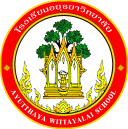 กิจกรรมโรงเรียนอยุธยาวิทยาลัย ปีการศึกษา 2562ชื่อกิจกรรม : นิทรรศการวิชาการความสอดคล้องกับยุทธศาสตร์ กลยุทธ์ และนโยบาย :ยุทธศาสตร์ชาติ 20 ปี (พ.ศ.2560-2579) ด้านที่ 3	ยุทธศาสตร์กระทรวงศึกษาธิการ ฉบับที่ 12 ปีการศึกษา 2560-2564  ข้อที่ 3	นโยบายของ สพฐ. ข้อที่ 2	ยุทธศาสตร์ สพม. เขต 3  ข้อที่ 2 และ 5เกณฑ์คุณภาพโรงเรียนมาตรฐานสากล ข้อที่ 1 	มาตรฐานการประกันคุณภาพภายใน  มาตรฐานที่ 1  กลยุทธ์ของโรงเรียนอยุธยาวิทยาลัย ปีการศึกษา 2562-2564 ข้อที่ 1โครงการหลักของโรงเรียน โครงการที่ 1 ตัวชี้วัดที่ 1.7 และ 1.8ลักษณะกิจกรรม :  กิจกรรมต่อเนื่อง    กิจกรรมใหม่	ชื่อผู้รับผิดชอบกิจกรรม :  นางรัชนา  แสงเปล่งปลั่งกลุ่มบริหารงานที่รับผิดชอบ : กลุ่มบริหารวิชาการ1.  หลักการและเหตุผล  โรงเรียนอยุธยาวิทยาลัยเป็นโรงเรียนขนาดใหญ่มี่มีการบริหารจัดการด้วยระบบคุณภาพเพื่อให้มีมาตรฐานกับการเป็นโรงเรียนมาตรฐานสากล (World Class Standard School) และโรงเรียนแข่งขันสูงที่ได้รับความเชื่อถือจากผู้ปกครองในการนำบุตรหลานเข้ามาศึกษาที่โรงเรียนนี้  การพัฒนาคุณภาพการศึกษาของโรงเรียนในสังกัดและเห็นว่ากิจกรรมการแลกเปลี่ยนเรียนรู้ระหว่างกันของโรงเรียน ครู ผู้เรียนจะได้พัฒนาคุณภาพได้ตามเป้าหมายความสำเร็จของโรงเรียน  ดังนั้นกลุ่มบริหารวิชาการ จึงได้จัดกิจกรรมนิทรรศการวิชาการเพื่อการแลกเปลี่ยนเรียนรู้  ตามเป้าหมายความสำเร็จของโรงเรียนให้เกิดขึ้น2.  วัตถุประสงค์  1. เพื่อแลกเปลี่ยนเรียนรู้ผลงานทางวิชาการของครู ผู้เรียนและโรงเรียน2. เพื่อเพิ่มทักษะทางวิชาการของผู้เรียน3.  ตัวชี้วัดความสำเร็จ	1.7 ผู้เรียนร้อยละ 80 มีความสามารถในการคิดแก้ปัญหา อภิปรายแลกเปลี่ยนความคิดเห็น และนำไปประยุกต์ใช้ในสถานการณ์ต่างๆ ได้อย่างเหมาะสม1.7 ร้อยละของผู้เรียนที่มีความสามารถในการคิดแก้ปัญหา อภิปรายแลกเปลี่ยนความคิดเห็น และนำไปประยุกต์ใช้ในสถานการณ์ต่างๆ ได้อย่างเหมาะสม1.8 ผู้เรียนร้อยละ 80 ความรู้ ความเข้าใจและความสามารถในการใช้แหล่งเรียนรู้ นวัตกรรม ได้เอย่างเหมาะสมปลอดภัย1.8 ร้อยละของผู้เรียนที่มีความรู้ ความเข้าใจและความสามารถในการใช้แหล่งเรียนรู้ นวัตกรรม ได้เอย่างเหมาะสมปลอดภัย4. เป้าหมาย/ ผลผลิต 	4.1  เชิงปริมาณ  4.1.1 ครูและนักเรียนได้นำเสนอผลงานของแต่ละกลุ่มสาระ4.1.2 สร้างความร่วมมือร่วมใจให้เกิดขึ้นกับทุกคน	4.2  เชิงคุณภาพ  4.2.1 ครูและนักเรียนร้อยละ 80 มีโอกาสแลกเปลี่ยนเรียนรู้ระหว่างกลุ่มสาระ/ระดับชั้น/โรงเรียนอื่นๆ4.2.2 ผู้เรียนร้อยละ 80 ได้รับการพัฒนาตามศักยภาพ4.2.3 ตัวแทนผู้เรียนเข้าแข่งขันทักษะทางวิชาการต่างๆ5. สถานที่ดำเนินการ	โรงเรียนอยุธยาวิทยาลัย6. ระยะเวลาดำเนินงาน	16 พฤษภาคม 2562 – 31 มีนาคม 25637. ขั้นตอนการดำเนินกิจกรรม8. งบประมาณดำเนินการ      รวมทั้งสิ้น  200,000  บาท    โดยแบ่งเป็น	   งบอุดหนุนรายหัว				จำนวน         -	        บาท		   งบพัฒนาผู้เรียน				จำนวน       200,000  บาท		   เงิน บ.ก.ศ.					จำนวน...........................บาท		   งบประมาณอื่น โปรดระบุ            		จำนวน...........................บาท       9. การติดตามและประเมินผล10.  ผลที่คาดว่าจะได้รับนักเรียนโรงเรียนอยุธยาวิทยาลัย มีผู้เรียนที่มีความสามารถในการคิดวิเคราะห์ คิดวิจารณญาณ อภิปราย แลกเปลี่ยนความคิดเห็นและแก้ปัญหา และนำไปประยุกต์ใช้ในสถานการณ์ต่างๆ  มีความคิดสร้างสรรค์ สามารถทำโครงงานวิทยาศาสตร์โดยใช้กระบวนการทางวิทยาศาสตร์ได้อย่างเหมาะสมประมาณการงบประมาณที่ใช้ชื่อกิจกรรม นิทรรศการวิชาการกลุ่มบริหารวิชาการที่ขั้นตอนการดำเนินกิจกรรมงบประมาณงบประมาณงบประมาณงบประมาณงบประมาณระยะเวลาดำเนินการชื่อผู้รับผิดชอบที่ขั้นตอนการดำเนินกิจกรรมอุดหนุน     รายหัว(บาท)พัฒนาผู้เรียน(บาท)บ.ก.ศ.(บาท)อื่นๆ ระบุ  (บาท)รวม(บาท)ระยะเวลาดำเนินการชื่อผู้รับผิดชอบ1.Plan (วางแผน)Plan (วางแผน)Plan (วางแผน)Plan (วางแผน)Plan (วางแผน)Plan (วางแผน)Plan (วางแผน)Plan (วางแผน)1.แต่งตั้งผู้เกี่ยวของวางแผนการดำเนินการ   - เอกสารการประชุม-----มิ.ย.62นางรัชนา แสงเปล่งปลั่งนายฉัตร์ชัย อรรถปักษ์   2.Do (ปฏิบัติตามแผน)Do (ปฏิบัติตามแผน)Do (ปฏิบัติตามแผน)Do (ปฏิบัติตามแผน)Do (ปฏิบัติตามแผน)Do (ปฏิบัติตามแผน)Do (ปฏิบัติตามแผน)Do (ปฏิบัติตามแผน)2.ประชุมคณะกรรมการดำเนินงานนิทรรศการวิชาการ200,000--200,000ม.ค. 63นางรัชนา แสงเปล่งปลั่งนายฉัตร์ชัย อรรถปักษ์  และคณะกรรมการ 3.Check (ตรวจสอบการปฏิบัติตามแผน)Check (ตรวจสอบการปฏิบัติตามแผน)Check (ตรวจสอบการปฏิบัติตามแผน)Check (ตรวจสอบการปฏิบัติตามแผน)Check (ตรวจสอบการปฏิบัติตามแผน)Check (ตรวจสอบการปฏิบัติตามแผน)Check (ตรวจสอบการปฏิบัติตามแผน)Check (ตรวจสอบการปฏิบัติตามแผน)3.ตรวจสอบการดำเนินงาน-----24 ก.พ. 63นางรัชนา แสงเปล่งปลั่งนายฉัตร์ชัย อรรถปักษ์  และคณะกรรมการ 4.Act (ปรับปรุงแก้ไข)Act (ปรับปรุงแก้ไข)Act (ปรับปรุงแก้ไข)Act (ปรับปรุงแก้ไข)Act (ปรับปรุงแก้ไข)Act (ปรับปรุงแก้ไข)Act (ปรับปรุงแก้ไข)Act (ปรับปรุงแก้ไข)4.ตรวจสอบปรับปรุงกิจกรรม-----6 มี.ค. 63นางรัชนา แสงเปล่งปลั่งนายฉัตร์ชัย อรรถปักษ์  และคณะกรรมการ 5.สรุปกิจกรรมและรายงานผลสรุปกิจกรรมและรายงานผลสรุปกิจกรรมและรายงานผลสรุปกิจกรรมและรายงานผลสรุปกิจกรรมและรายงานผลสรุปกิจกรรมและรายงานผลสรุปกิจกรรมและรายงานผลสรุปกิจกรรมและรายงานผลรวมรวม-200,000--200,000ตัวชี้วัดความสำเร็จวิธีวัดและประเมินผลเครื่องมือวัดและประเมินผลผู้รับผิดชอบ1.ผลสัมฤทธิ์/คุณลักษณะของผู้เรียนที่มีความสามารถในการคิดแก้ปัญหา อภิปรายแลกเปลี่ยนความคิดเห็น และนำไปประยุกต์ใช้ในสถานการณ์ต่างๆ ได้อย่างเหมาะสม2.ความพึงพอใจในการจัดกิจกรรม-ผลสัมฤทธิ์-ความพึงพอใจ-เกณฑ์ประกันคุณภาพ-แบบประเมินความพึงพอใจนางรัชนา  แสงเปล่งปลั่งผู้เสนอกิจกรรมผู้ตรวจกิจกรรมลงชื่อ................................................     (นางรัชนา  แสงเปล่งลั่ง)ตำแหน่ง ครูลงชื่อ ......................................................      (นางสาวสาลินี   เพ็งอุดม)เจ้าหน้าที่แผนงานกลุ่มบริหารวิชาการหัวหน้าโครงการหลักหัวหน้าโครงการหลักลงชื่อ.................................................(นางรัชนา  แสงเปล่งปลั่ง)หัวหน้ากลุ่มงานบริหารวิชาการลงชื่อ.................................................(นางรัชนา  แสงเปล่งปลั่ง)หัวหน้ากลุ่มงานบริหารวิชาการผู้เห็นชอบโครงการผู้เห็นชอบโครงการลงชื่อ ....................................................(นายอนันต์  มีพจนา)รองผู้อำนวยการกลุ่มงานบริหารวิชาการลงชื่อ ....................................................(นายอนันต์  มีพจนา)รองผู้อำนวยการกลุ่มงานบริหารวิชาการหัวหน้างานแผนงานหัวหน้างานแผนงานลงชื่อ.................................................(นายสรรพสิทธิ์  โกศล)หัวหน้างานนโยบายและแผนงาน    ลงชื่อ.................................................(นายสรรพสิทธิ์  โกศล)หัวหน้างานนโยบายและแผนงาน    ผู้ตรวจสอบงบประมาณผู้ตรวจสอบงบประมาณลงชื่อ ....................................................(นายสมใจ  พัฒน์วิชัยโชติ)รองผู้อำนวยการกลุ่มบริหารงบประมาณลงชื่อ ....................................................(นายสมใจ  พัฒน์วิชัยโชติ)รองผู้อำนวยการกลุ่มบริหารงบประมาณผู้อนุมัติโครงการผู้อนุมัติโครงการ(    )  อนุมัติ               (    )  ไม่อนุมัติลงชื่อ .........................................................(นายวรากร  รื่นกมล)ผู้อำนวยการโรงเรียนอยุธยาวิทยาลัย(    )  อนุมัติ               (    )  ไม่อนุมัติลงชื่อ .........................................................(นายวรากร  รื่นกมล)ผู้อำนวยการโรงเรียนอยุธยาวิทยาลัยที่รายการจำนวนหน่วยราคาต่อหน่วยรวมเป็นเงินประเภทของงบประมาณที่ใช้1.ค่าอาหารนักเรียน 200080160,000กิจกรรมพัฒนาฯ2ค่ารถ6500030000กิจกรรมพัฒนาฯ3.เกียรติบัตร2000510,000กิจกรรมพัฒนาฯรวมเงิน  (สองแสนบาทถ้วน)รวมเงิน  (สองแสนบาทถ้วน)รวมเงิน  (สองแสนบาทถ้วน)รวมเงิน  (สองแสนบาทถ้วน)200,000